								Bandung 5 januari 2015Kepada Yth :Bapak / Ibu HRDDi tempatPerihal : Lamaran pekerjaanDengan Hormat,	Berdasarkan infomasi yang telah saya dapatkan dengan perihal lowongan pekerjaan pada perusahaan yang bapak / ibu pimpin, saya yang bertanda tangan dibawah ini :Nama	: Ginanjar Eka PermanaTempat, tgl lahir	: Medan, 18 Oktober 1991Alamat	: Jl. Tubagus Ismail Dalam No 91 Dipati Ukur BandungNomor Telepon	: 085722273885 / 021-88335169Pendidikan	: D3 Manajemen Informatika Universitas Komputer Indonesia 	Menyatakan berminat dan ingin mengajukan diri untuk bergabung dan bekerja pada perusahaan yang bapak / ibu pimpin berdasarkan posisi yang dibutuhkan saat ini. Dan sebagai bahan pertimbangan saya melampirkan di antaranya :Daftar Riwayat HidupScan Ijazah TerakhirScan Transkrip Nilai Dan demikian surat ini saya buat dengan sebenar-benarnya. saya berharap kepada bapak / ibu untuk sekiranya mempertimbangkan saya agar dapat bergabung dengan perusahaan yang bapak / ibu pimpin, dan sekian dari saya mohon maaf apabila ada kekurangan didalam surat ini. atas perhatiannya saya turut mengucapkan terima kasih sebanyak-banyaknya.									Hormat Saya								    	     Ginanjar Eka Permana Riwayat Hidup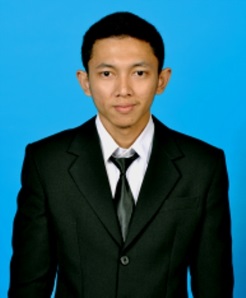 Data PribadiNama Lengkap		 :  Ginanjar Eka PermanaJenis Kelamin	           		 :  laki-lakiTempat, Tanggal Lhair 	 :  Medan, 18 Oktober 1991Negara 	            	 :  IndonesiaStatus				 :  Belum Menikah Alamat			 :  Jl. Tubagus Ismail Dalam No 91   Dipati Ukur Bandung Nomor Telepon	        	 :  085722273885 / 021-88335169	Email		 : ginanjarekapermana18@yahoo.comData Pendidikan1996-1997	 :  TK Islam Ananda Cibubur Jakarta Timur 1997-1999	 :  SDN Cibubur 12 Jakarta Timur1999-2003	 :  SDN Sumber Jaya 06 Tambun Selatan Bekasi2003-2006	 :  SMP 7 Tambun Selatan Kabupaten Bekasi 2006-2009	 :  SMK Karya Guna 1 Bekasi 2009-2014	 :  Universitas Komputer Indonesia BandungKualifikasiComputer Literate ( ms.word, ms.excel, ms.power point, ms.access, ms.Visio, ms.Outlook ) wordpress, adobe photoshop, adobe dreamweaver, xampp, wampserver, making softwareBasic programing ( php, css, javascript, java )Basic Database Management system ( mysql, oracle )Internet LiterateKepribadianberetika, ramah, mudah bergaul, komunikatif, toleransi, rajin, bekerja sama,jujur.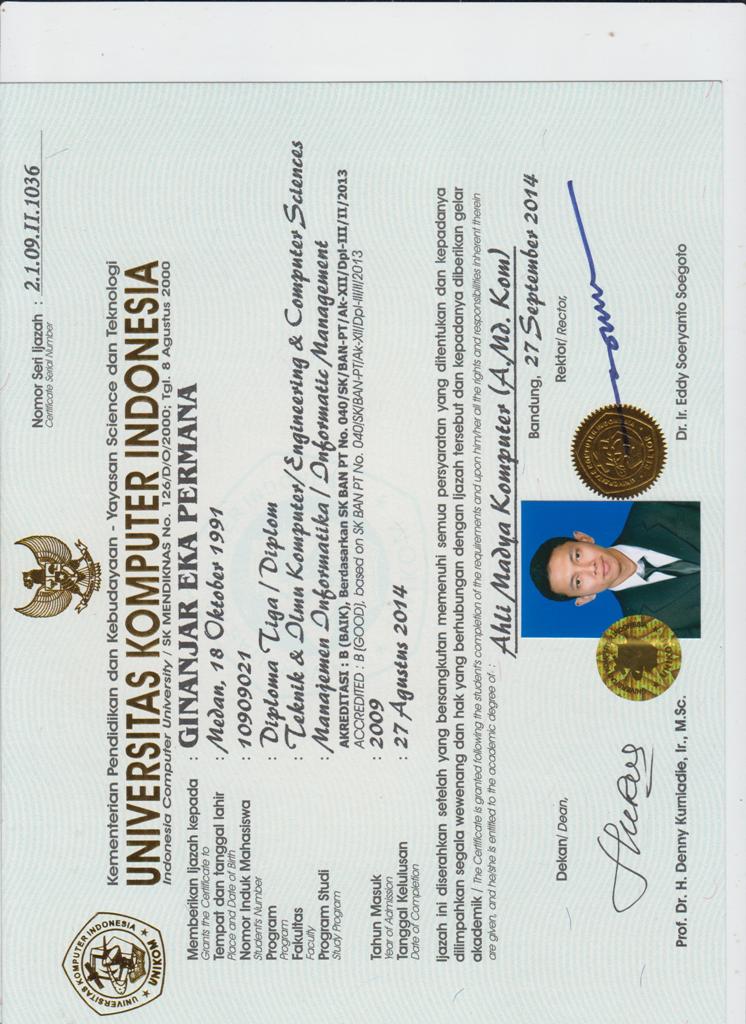 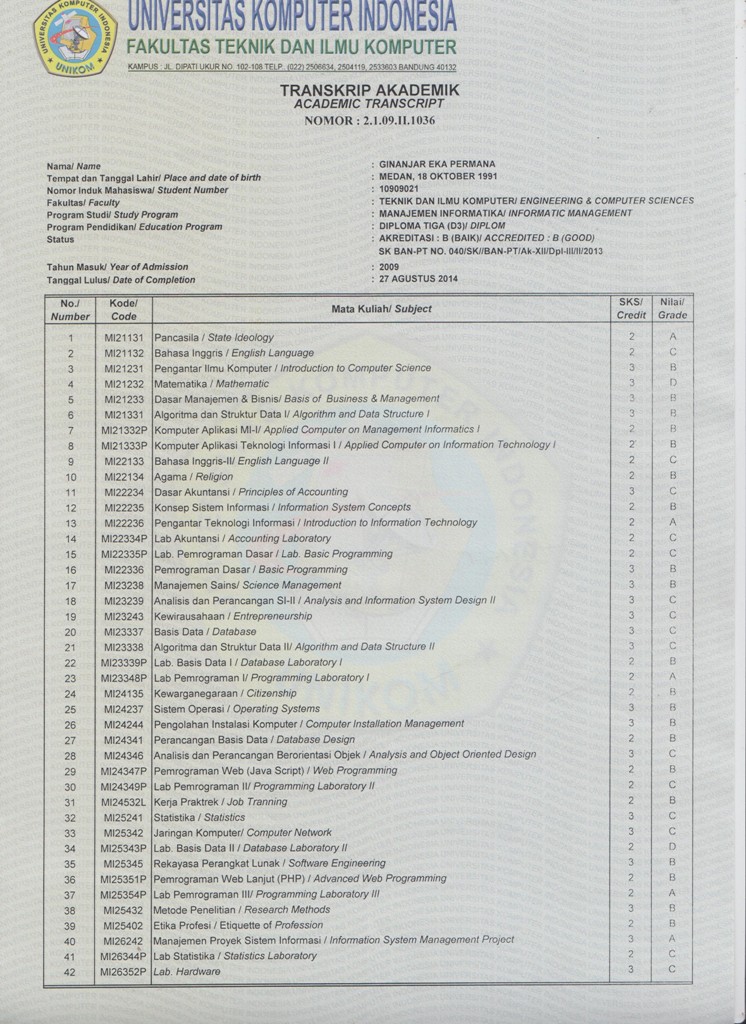 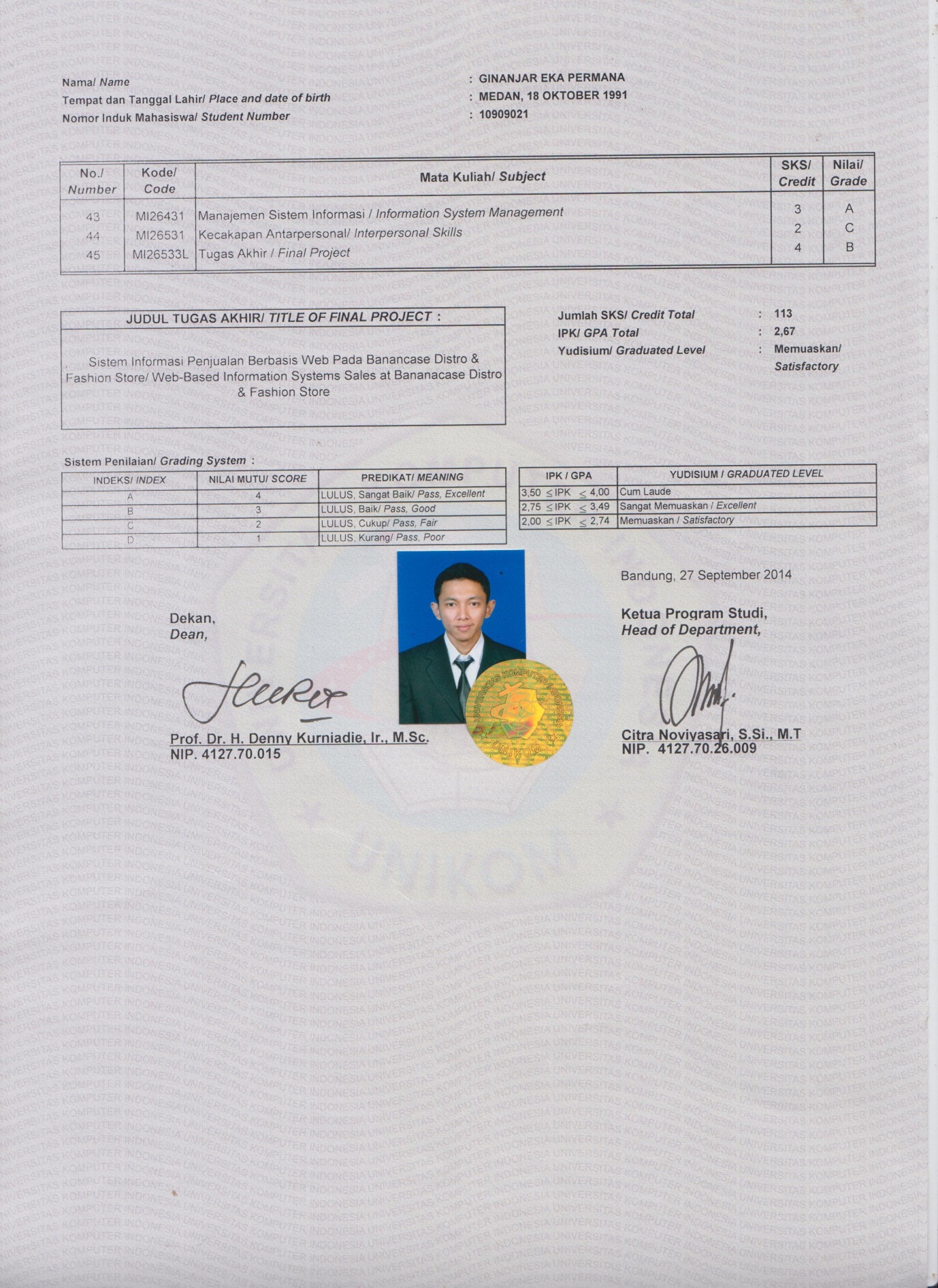 